 HANNEH  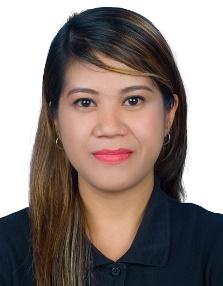 HANNEH.329817@2freemail.com To secure a challenging position that best suits the set of skills academically acquired and the possibility of career advancement.Civil Status	: Single 			  			Citizenship	: Filipino Gender	: Female					Date of Birth	: December 23, 1986Bachelor of Science in Hotel and Restaurant ManagementCagayan de Oro College – Phinma Education NetworkCagayan de Oro City, PhilippinesGraduated October 2010Microsoft Windows 7,8 & 10Microsoft Office MS ExcelMS WordMS PowerpointSales Promoter (Chocolate)Alfa One General Trading LLC - United Arab Emirates June 2015- January 2017Job Responsibilities:Promote the Product to the customerAttend customers in a professional and polite mannerMaintain daily Sales ReportSales Representative/ ExhibitorPhilippine at Global Village - United Arab Emirates 			November 2014 to April 2015Job Responsibilities:Shop attendant at Philippine Pavilion in Global VillageAttend customers in a professional and polite manner Maintain transaction records and generate daily Sales Reports Open and close the assigned shop on daily bases in time.Virtual AssistantEquity Real Estate Utah	November 2010 to August 2014Job Responsibilities:Assist admin worksData EntryAnswers emailsPosting online classifiedsOBJECTIVEPERSONAL INFORMATIONEDUCATIONAL BACKGROUNDCOMPUTER SKILLSWORK EXPERIENCE